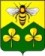 АДМИНИСТРАЦИЯСАНДОВСКОГО МУНИЦИПАЛЬНОГО ОКРУГАТверская областьПОСТАНОВЛЕНИЕ29.09.2023                                                 пгт Сандово                                                            № 235В соответствии с Федеральным законом от 05.04.2013 N 44-ФЗ «О контрактной системе в сфере закупок товаров, работ, услуг для обеспечения государственных и муниципальных нужд» и в связи с изменениями кадрового состава , Администрация Сандовского муниципального округа Тверской областиПОСТАНОВЛЯЕТ:1. Внести изменения в постановление Администрации Сандовского муниципального округа Тверской области от 30.12.2021 №384 «О создании комиссии по осуществлению закупок для нужд муниципальных заказчиков и бюджетных учреждений Сандовского муниципального округа Тверской области»:1.1. Приложение 1 к постановлению изложить в новой редакции (прилагается);1.2. Раздел 4 «Порядок формирования комиссии» Приложения 2 к постановлению изложить в новой редакции:«4. Порядок формирования комиссии4.1. Комиссия является коллегиальным органом, основанным на постоянной основе. Персональный состав Комиссии утверждается Администрацией Сандовского муниципального округа Тверской области.4.2. В состав Комиссии входят не менее трех человек - председатель Комиссии, член Комиссии, секретарь Комиссии.4.3. Состав Комиссии формируется преимущественно из лиц, прошедших профессиональную переподготовку или повышение квалификации в сфере закупок, а также лиц, обладающих специальными знаниями, относящимися к объекту закупки.4.4. Членами Комиссии не могут быть:- физические лица, которые были привлечены в качестве экспертов к проведению экспертной оценки извещения об осуществлении закупки, документации о закупке (в случае, если настоящим Законом о контрактной системе предусмотрена документация о закупке), заявок на участие в конкурсе;- физические лица, имеющие личную заинтересованность в результатах определения поставщика (подрядчика, исполнителя), в том числе физические лица, подавшие заявки на участие в определении поставщика (подрядчика, исполнителя), либо состоящие в трудовых отношениях с организациями или физическими лицами, подавшими данные заявки, либо являющиеся управляющими организаций, подавших заявки на участие в определении поставщика (подрядчика, исполнителя). Понятие «личная заинтересованность» используется в значении, указанном в Федеральном законе от 25 декабря 2008 года N 273-ФЗ «О противодействии коррупции»;- физические лица, являющиеся участниками (акционерами) организаций, подавших заявки на участие в закупке, членами их органов управления, кредиторами участников закупки;- должностные лица органов контроля, указанных в части 1 статьи 99 Закона о контрактной системе, непосредственно осуществляющие контроль в сфере закупок.4.5. Замена члена Комиссии допускается только по решению Администрации Сандовского муниципального округа Тверской области, принявшей решение о создании Комиссии. Член Комиссии обязан незамедлительно сообщить Администрации Сандовского муниципального округа Тверской области, принявшей решение о создании Комиссии, о возникновении обстоятельств, предусмотренных пунктом 4.4. настоящего раздела. В случае выявления в составе Комиссии физических лиц, указанных в пункте 4.4. настоящей раздела,  Администрация Сандовского муниципального округа Тверской области, принявшая решение о создании Комиссии, обязана незамедлительно заменить их другими физическими лицами, соответствующими требованиям, предусмотренным положениями пункта 4.4. настоящего раздела.4.6. Заседание Комиссии считается правомочным, если в нем участвует не менее чем пятьдесят процентов общего числа ее членов. 4.7. Члены Комиссии обязаны при осуществлении закупок принимать меры по предотвращению и урегулированию конфликта интересов в соответствии с Федеральным законом от 25 декабря 2008 года N 273-ФЗ «О противодействии коррупции», в том числе с учетом информации, предоставленной Администрации Сандовского муниципального округа Тверской области в соответствии с частью 23 статьи 34 настоящего Закона о контрактной системе».2. Настоящее постановление вступает в силу с момента его подписания и подлежит размещению на официальном сайте Сандовского муниципального округа Тверской области в информационно-телекоммуникационной сети «Интернет».Глава Сандовского муниципального округа                                           О.Н.ГрязновСоставкомиссии по осуществлению закупок для нужд муниципальных заказчиков и бюджетных учреждений Сандовского муниципального округа Тверской областиУправляющий делами Администрации Сандовского муниципального округа                                                      Г.И.ГороховаПредседатель  комиссии:Фумин Евгений Анатольевич-Заместитель Главы Администрации Сандовского муниципального округа Тверской области.Секретарь комиссии:Шурупова Ольга Викторовна-Заведующий отделом экономики Администрации Сандовского муниципального округа Тверской области.Член комиссии:Журавлева Светлана Ивановна-Заместитель заведующего отделом экономики Администрации Сандовского муниципального округа Тверской области.